УТВЕРЖДАЮ         Директор КОГОБУ ДО        «Дворец творчества - Мемориал»________________Ж.В. РодыгинаПоложениео региональном этапе Всероссийского конкурса экологических проектов «Волонтеры могут все»		1.Общие положенияНастоящее Положение регулирует отношения, возникающие в процессе организации и проведения регионального этапа Всероссийского конкурса экологических проектов «Волонтеры могут все» (далее — Конкурс).Конкурс проводится в рамках реализации: 	Указа Президента Российской Федерации от 21.07.2020 г. N 474 «О национальных целях развития Российской Федерации на период до 2030 года»;Указа Президента Российской Федерации от 19.04.2017 г. N 176 «О стратегии экологической безопасности Российской Федерации на период до 2025 года»;федерального проекта «Уcпex каждого ребёнка», утвержденного протоколом заседания проектного комитета по национальному проекту «Образование» от 7 декабря 2018 г. N 3;Распоряжения Правительства Российской Федерации от 29.05.2015 г. № 996-p«О стратегии развития воспитания в Российской Федерации на период до 2025 года»; Распоряжения Правительства Российской Федерации от 18.12.2012 г. №2423-p«Об утверждении плана действий по реализации Основ государственной политики в области экологического развития Российской Федерации на период до 2030 года»;плана основных мероприятий до 2027 года, проводимых в рамках Десятилетия детства, утвержденного распоряжением Правительства Российской Федерации от 23 января 2021 г. № 122-p.Концепции содействия развитию благотворительной деятельности и добровольчества в Российской Федерации, одобренной распоряжением Правительства РФ от 30 июля 2009 г. № Ю54-р;Федеральный закон от 30 декабря 2020 г. № 489-ФЗ «О молодежной политике в Российской Федерации».Региональным организатором Конкурса являются КОГОБУ ДО «Дворец творчества - Мемориал»Настоящее Положение определяет порядок, условия, этапы и сроки проведения Конкурса, перечень номинаций, требования к участникам и конкурсным работам, порядок формирования жюри, критерии оценки работ.Цель и задачи КонкурсаЦель — развитие экологического волонтерского и экологического просветительского движения в Кировской области; поддержка инициатив детей и молодежи, направленных на создание и реализацию социально значимых экологических проектов; воспитание активной гражданской позиции молодого поколения.Задачи:выявление современных форм и методов работы по организации экологического волонтерского и просветительского движения;обмен положительным опытом в области добровольческой деятельности; оказание необходимой информационной и методической поддержкиэкологическим волонтёрам в их работе.3. Руководство КонкурсомОбщее руководство подготовкой и проведением Конкурса осуществляется Организационным комитетом (далее — Оргкомитет).Оргкомитет создается на период подготовки и проведения Конкурса для достижения цели и решения вытекающих из нее задач Конкурса. Состав Оргкомитета утверждается организаторами Конкурса. Оргкомитет Конкурса:утверждает состав жюри Конкурса;оставляет за собой право не допустить конкурсные материалы к участию в Конкурсе не отвечающими требованиям данного Положения;утверждает сроки Конкурса;подводит	итоги	Конкурса	и	организует	награждение	победителей и призеров.Решения Оргкомитета по составу жюри, утверждению списка победителей и призеров  регионального этапа Всероссийского конкурса «Волонтеры могут все» оформляются приказом  директора «КОГОБУ До «Дворец творчества - Мемориал».Жюри Конкурса:осуществляет экспертную оценку конкурсных работ, определяет победителей и примеров Конкурса в соответствии с критериями оценки, обозначенными в разделе 7 настоящего Положения;принимает решение об учреждении специальных номинаций.Региональный организационный комитет (региональный оператор): информирует образовательные и общественные организации о порядке,содержании, сроках проведения регионального этапа Конкурса;осуществляет организацию и проведение регионального этапа Конкурса в Кировской области;направляет на Всероссийский этап Конкурса информацию об итогах проведения регионального этапа.Участники КонкурсаУчастие в Конкурсе могут принимать дети от 7 до 18 лет и молодежь до 30 лет.Участие может индивидуальным (1 физическое лицо), групповым (до 3физических	лиц)	и	коллективным	(детские	и	молодежные	общественные	и некоммерческие организации, образовательные организации — команды от 4 человек).Участие в Конкурсе является добровольным, бесплатным (безвозмездным) и не предусматривает внесение организационного сбора.Подача работы на Конкурс означает добровольное согласие с условиями Конкурса.Этапы и сроки проведения КонкурсаКонкурс проводится в четыре этапа:Муниципальный этап: 1 ноября 2023 — 15 марта 2024 г.;Региональный этап: 16 марта — 31 марта 2024г;Федеральный заочный этап: 1 апреля 2024 — 30 апреля 2024 г.;Подведение итогов, награждение победителей и призеров регионального этапа Конкурса — после 31  марта 2024 г.Сроки	проведения	Конкурса	утверждаются	Оргкомитетом.	Конкурс является ежегодным.Номинации Конкурса6.1. Конкурс проводится по следующим направлениям:«Пойдем экологическими тропами» (проекты по созданию, поддержанию и  изучению экологических троп);«Скажем нет урону природе»	(проекты	по организации	и проведению экопатрулей, экомониторинга);«Цветущая	планета»	(проекты	по	изучению,	поддержанию,	созданию цветников; благоустройству пришкольной или придомовой территории);«Mycop — угроза или вторая жизнь» (проекты, посвященные формированиюответственного отношения населения к «мусорной» проблеме, раздельному сбору отходов, решению проблем переработки мусора);«Волонтеры спешат на помощь» (проекты по вовлечению в экологическое волонтерство воспитанников детских домов, людей, проживающих в домах престарелых и интернатах для инвалидов, а также многодетных семей и т.д.);«Герои Отечества» (уход, озеленение и благоустройство воинских захоронений и мемориальных комплексов);«Друзья наши меньшие» (проекты, связанные с формированием ответственного отношения к животным и направленные на заботу о бездомных животных);«Мы за здоровый образ жизни» (проекты, направленные на популяризацию ценностей здорового образа жизни);«Медиоволонтерство» (проекты, направленные на формирование информационного пространства для продвижения социально-значимого экологического волонтерства);«Мир своими руками» (проекты по созданию и проведению выставок рисунков, фотографий, поделок на темы любви к природе, охраны окружающей среды и т.д.);«Учимся и работаем, отдыхая» (проекты по созданию и проведению тематических экологических смен в детских оздоровительных лагерях);«Будущее за нами, эковолонтёры» (проекты по созданию и проведению детских и молодежных экологических форумов с участием политических и общественных деятелей, ученых, руководителей и представителей органов власти).Оценка и критерии оценки конкурсных работКритерии оценки конкурсных работ на федеральном заочном этапе: соответствие конкурсной работы требованиям к ее оформлению (до 10 баллов),(Приложение 1);аккуратность и грамотность оформления работы (до 10 баллов); актуальность, новизна и креативность проекта (до 10 баллов);постановка цели и задач, их соответствие содержанию конкурсной работы (до 10 баллов);география и охват проекта (до 10 баллов); социальная значимость проекта (до 10 баллов);достижение ожидаемых итогов проекта (до 10 баллов);привлечение партнеров к реализации проекта (бизнес, медиа, научных партнеров, органов власти) (до 10 баллов);тиражируемость проекта (до 10 баллов);Итогом оценки работы является сумма баллов, выставленных экспертом.Решения жюри и Оргкомитета Конкурса обжалованию не подлежат.				8 Условия участия в КонкурсеКонкурсные работы (проекты) должны соответствовать условиям Конкурса и требованиям к оформлению (Приложение №1).На Конкурс предоставляются только реализованные проекты или находящиеся в завершающем этапе проекта.К участию в Конкурсе не допускаются работы:реферативные, содержание которых основано только на анализе литературных или публицистических источников, а также информационно-аналитических сведениях, предоставленных различными организациями и ведомствами;не соответствующие содержанию Конкурса и его номинаций;не реализованные проектыДанные материалы не оцениваются.На каждом из этапов Конкурса:проводится экспертная оценка конкурсных работ;определяются победители и призеры по каждой номинации в соответствии с рейтингом.Официальная информация о Конкурсе размещается на официальном сайте КОГОБУ ДО «Дворец творчества - Мемориал» https://dvorecmemorial.ru и в группах в социальных сетях организаторов регионального этапа Всероссийского Конкурса.В соответствии с Федеральным законом № 519 от 30.12.2020 г. «О внесении изменении в ФЗ «О персональных данных» для участия в конкурсных мероприятия необходимо письменное согласие родителей (законных представителей). Для участия в  Конкурсе до 10 марта 2023 г. необходимо предоставить следующие материалы и документы (оформленные в соответствии требованиям) на электронный адрес eco-bio-centr-ko@mail.ru:Проект (файл, содержащий конкурсный материал (рисунок) (файл в формате jpeg, pdf, разрешение 300 dpi);Анкета-заявка  (Приложение 2);Согласие на обработку персональных данных (файлы в формате pdf):для	участников	до	14	лет	от	родителей	или	законных	представителей (Приложение 3);для участников от 14 до 18 лет от родителей или законных представителей (Приложения 4);для участников, которым исполнилось 18 лет, — только от самого участника (Приложение 5);для сотрудников (руководителей конкурсных работ) (Приложение 6)В каждой номинации от одного автора (индивидуальное участие), двух- трех авторов (групповое участие) или нескольких (коллективное участие) может быть принято на Конкурс не более одной работы.В коллективном участии в заявке обязательно указывается автор - руководитель проекта.Участие в Конкурсе рассматривается как согласие на размещение конкурсных материалов в средствах массовой информации, информационных порталах и социальных сетях организаторов и операторов Конкурса.Нереализованные проекты не оцениваются и снимаются с Конкурса.Награждение    9.1. Победители и призеры Смотра-конкурса по каждой номинации  награждаются дипломами  КОГОБУ ДО «Дворец творчества - Мемориал» и призами.                 9.2. Руководители подготовившие победителей и призеров Конкурса награждаются            Грамотами КОГОБУ ДО «Дворец творчества - Мемориал».          9.3. Работы победителей по каждой номинации направляются для участия в                                                      Федеральном этапе Конкурса.		10. Финансирование Конкурса10.1. Средства на проведение Конкурса формируются из субсидии на государственное задание   КОГОБУ ДО «Дворец творчества-Мемориал».Координатор конкурса Абатурова Лариса Анатольевна, тел. 8(8332)541434Электронная почта: eco-bio-centr-ko@mail.ru:								Приложение № 1Требования к оформлению конкурсной работыОбщие требования к конкурсным работамВсе текстовые материалы должны быть написаны на русском языке, в формате - Word.Объем работы ограничен не более 25 страниц (в том числе все приложения), шрифт — Times New Roman, размер шрифта - 14, интервал — одинарный. Размер файла не должен превышать 30 Мб.Конкурсная работа должна содержать:Титульный лист, на котором указываются:субъект Российской Федерации и населенный пункт;название Конкурса и номинация;индивидуальное или коллективное участие;— полное название проекта;ФИО автора проекта (индивидуальное участие);полное      название      организации-заявителя      (коллективное      участие) и автора-руководителя проекта;Паспорт проекта:полное название проекта;автор проекта при индивидуальном участии (ФИО, дата рождения, полный почтовый адрес, моб. тел., электронная почта, ссылка BK);организация-заявитель при коллективном участии (полное название, полный почтовый адрес, контактный телефон, сайт организации); ФИО автора-руководителя проекта и ФИО команды проекта;цель проекта;задачи проекта (не более 5);целевая аудитория проекта;сроки и период реализации проекта (в том числе реализованные или реализуемые);география проекта;краткое описание механизма реализации проекта (не более 1 стр.);достигнутые (ожидаемые) результаты проекта (количественные и качественные);привлеченные партнеры проекта (органы власти; СМИ; коммерческие, образовательные, научные, общественные организации);мультипликативность (тиражируемость) проекта;приложения (активные ссылки на социальные сети о реализации проекта, сканы благодарственных писем (не более трех), фотографии событий проекта (не более пяти), сценарии мероприятий проекта (при необходимости).Приложение № 2 АНКЕТА-ЗАЯВКАУчастника регионального  этапа Всероссийского конкурса «Волонтеры могут все»Название работы																																____________________________________________Фамилия, имя, отчество автора (полностью), год и дата рождения,																												___________________________	________________________________________________________________________Фамилия, имя, отчество руководителя работы (если имеется), место работы, должность, звание, степень																																__________________________________________________Фамилия, имя, отчество консультанта работы (если имеется), место работы, должность, звание, степень																																													__________________________________________________Место учебы (школа, класс), адрес, индекс, (номер сот. телефона обязательно) 																																							___________________Название образовательного учреждения, при котором выполнена работа, адрес, индекс, телефон																															___________________________________________________________________СНИЛС								___________________________Домашний адрес, индекс, телефон, e-mail																																									_________________________________________________Ссылка на любую социальную сеть участника ________________________________________________________________________________________________________________________________________________________________Дата заполнения 		« 	   » 			 20___  г.Ф.И.О. лица, заполнившего анкету 						Подпись		              Приложение № 3Согласие на обработку персональных данных до 14 летОТ 	паспорт серии	№   	кем выдан 	годаиндекс	 зарегистрированного(ой) по адресу: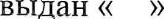 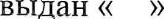 адрес электронной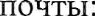 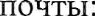 номер телефона:   	Согласиеродителя (законного представителя)на обработку персональных данных несовершеннолетнего разрешенных субъектом персональных данныхдля распространенияРодитель					(законный									представитель) несовершеннолетнего  									   								 (Ф.И.О.   несовершеннолетнего)   «	»				20		г. рождения, ято подтверждается (реквизиты документа, удостоверяющего личность несовершеннолетнего (свидетельство о рождении))	серия	 		номер			от		«	»		20		г.,		кем	выданкогда	выдан		,	код подразделения	, принимающего участие в мероприятиях Федерального государственного бюджетного образовательного учреждения дополнительного образования«Федеральный центр дополнительного образования и организации отдыха и оздоровления детей» (далее — Оператор), в соответствии со ст. 9, ст. 10.1 Федерального закона от 27.07.2006 N 152-ФЗ «О персональных данных», п. 1 ст. 64 Семейного кодекса Российской Федерации, даю согласие на обработку и распространение подлежащих обработке персональных данных моего ребенка Оператором, с целью оформления информационных, отчетных и наградных материалов по итогам проведения мероприятия в следующем порядке:Сведения об информационных ресурсах Оператора, посредством которых будут осуществляться предоставление доступа неограниченному круту лиц и иные действия с персональными данными субъекта персональных данных:Настоящее согласие предоставляется мной на осуществление действий в отношении персональных данных моего несовершеннолетнего ребенка, которые необходимы для достижения указанных выше целей, в соответствии с п. 3 ст. 3 Федерального закона от 27.07.2006 N 152-ФЗ«О персональных данных» обработка персональных данных — любое действие (операция) или совокупность действий (операций), совершаемых с использованием средств автоматизации или без использования таких средств с персональными данными, включая сбор, запись, систематизацию, накопление, хранение, уточнение (обновление, изменение), извлечение, использование, передачу (распространение, предоставление, доступ), обезличивание, блокирование, удаление, уничтожение персоналъньгх данных.Я проинформирован, что Оператор гарантирует обработку персональных данных в соответствии с действующим законодательством Российской Федерации как неавтоматизированным, так и автоматизированным способами.Данное согласие действует до достижения целей обработки персональных данных.Данное согласие может  быть отозвано в любой момент по моему письменномузаявлению.Я подтверждаю, что, давая такое согласие, я действую по собственной воле в интересах своего несовершеннолетнего ребенка. 	20	г.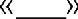 Родитель (законный представитель): 	(Ф.И.О.)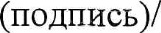 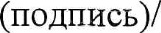 Приложение № 4 Согласие родителя на обработку персональных данных после 14 лет.ОТ   	_____________________________________________________________________________________________________________________________________________паспорт серии	N.  	кем выдан    	выдан «	»	годаиндекс	 зарегистрированного(ой) по адресу:адрес электронной почты:  		 номер телефона:   	Согласиеродителя (законного представителя)на обработку персональных данных несовершеннолетнегоразмещенных субъектом персональных данных для распространенияРодитель (законный представитель) несовершеннолетнего 	 			  (Ф.И.О.   несовершеннолетнего)     "  	  			   20		г. рождения,	что	подтверждается		(реквизиты	документа,	удостоверяющего		личность несовершеннолетнего (паспорт)) серия				номер			от "	"			20	 г.,					ксм								выданкогда  выдан	,  код  подразделения 		, принимающего участие в мероприятиях Федерального государственного бюджетного образовательного учреждения дополнительного образования «Федеральный центр дополнительного образования и организации отдыха и оздоровления детей» (далсС — Оператор), в соответствии со ст. 9, ст. 10.1 Федерального закона от 27.07.2006 N 152-ФЗ "О персональных данных", п. 1 ст. 64 Семейного кодекса Российской Федерации, даю согласие на обработку и распространение подлежащих обработки персональных данных моего ребенка Операторов, с целью оформления информационных, отчетных и наградных материалов по итогам проведения мероприятия в следующем порядке:Сведения об информационных ресурсах Оператора, посредством которых будут осуществляться предоставление доступа неограниченному кругу лиц и иные действия с пcpcональными данными субъекта персональных данных:Настоящее согласие предоставляется мной на осуществление действий в отношении персоналъньгх данных моего несовершеннолетнего ребенка, которые необходимы для достижения указанных выше целей, в соответствии с п. 3 ст. 3 Федерального закона от 27.07.2006 N 152-ФЗ "О персональных данных" обработка персональных данных - любое действие (операция) или совокупность действий (операций), совершаемых с использованием средств автоматизации или без использования таких средств с персональными данными, включая сбор, запись, систематизацию, накопление, хранение, уточнение (обновление, изменение), извлечение, использование, передачу (распространение, предоставление, доступ), обезличивание, блокирование, удаление, уничтожение персональных данных.Я проинформирован,  и  Оператор гарантирует обработку персональных данных в соответствии с действующим законодательством Российской Федерации как неавтоматизированным, так и автоматизированным способами.Данное согласие действует до достижения целей обработки персональных данных.Данное согласие может быть отозвано в любой момент по моему письменному заявлению.Я подтверждаю, что, давая такое согласие, я действую по собственной воле в интересах своего несовершеннолетнего ребенка."	"	20a	г.Родитель (законный представитель):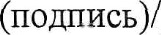 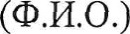 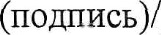 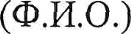 Приложение № 5Согласие субъекта на обработку персональных данных после 18 лст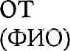 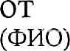 паспорт серии	№  	кем выдан  	выдан «	»	годаиндекс	 зарегистрированного(ой) по адресу:адрес электронной почты:  		 номер телефона:  	Согласиена обработку персональных  данных разрешенных субъектом персоналъньгх данных для распространения 				(Ф.И.О.)	"	"			20		г.	р.		что                                                                             подтверждается	(реквизиты	документа,	удостоверяющего	личность	-	паспорт)	серия 	номер		от	"	20	г.,	кем выдан  								когда выдан	, год подразделения 	, принимающего участие в мероприятиях Федерального государственного бюджетного образовательного учреждения дополнительного образования «Федеральный центр дополнительного образования и организации отдыха и оздоровления детей» (далее — Оператор), в соответствии со ст. 9, ст. 10.1 Федерального закона от 27.07.2006 N 152-ФЗ "О персональных данных", даю согласие на обработку и распространение подлежащих обработке персональных данных Оператором, с целью оформления информационных, отчетных и наградных материалов по итогам проведения мероприятия в следующем порядкеСведения об информационных ресурсах Оператора, посредством которых будут осуществляться предоставление доступа неограниченному кругу лиц и иные действия с персональными данными субъекта персональных данных:Настоящее согласие предоставляется мной на осуществление действий в отношении моих персональных данных, которые необходимы для достижения указанных выше целей. В соответствии с п. 3 ст. 3 Федерального закона от 27.07.2006 N 152-ФЗ "О персональных данных" обработка персональных данных - любое действие (операция) или совокупность действий (операций), совершаемых с использованием средств автоматизации или без использования таких средств с персональными данными, включая сбор, запись, систематизацию, накопление, хранение, уточнение (обновление, изменение), извлечение, использование, передачу (распространение, предоставление, доступ), обезличивание, блокирование, удаление, уничтожение персональных данных.Я проинформирован, что Оператор гарантирует обработку персональных данных в соответствии с действующим законодательством Российской Федерации как неавтоматизированным, так и автоматизированным способами.Данное согласие действует до достижения целей обработки персональных данных. Данное согласие может быть отозвано в любой момент по моему письменному заявлению. Я подтверждаю, что, давая такое согласие, я действую по собственной воле."	"	20	г. 	(ФИО)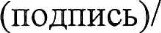 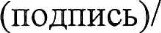 											Приложение № 6Согласие субъекта на обработку персональных данных сотрудникаОТФИО)паспорт серии	№  	кем выдан  	выдан «	»	годаиндекс  	зарегистрированного(ой) по адресу:адрес электронной почты:  	 номер телефона:  	 Согласиена обработку персональных данных разрешенных субъектом персональных данных для распространения 			   (Ф.И.О.)	"	"		20a		г.		рождения,		что подтверждается	(реквизиты	документа,	удостоверяющего	личность	-		паспорт)	серия 	номер		от	20	г.,	кем выдан  							когда выдан	, код подразделения 	, принимающего участие в мероприятиях Федерального государственного бюджетного образовательного учреждения дополнительного образования «Федеральный центр дополнительного образования и организации отдьгха и оздоровления детей» (далее — Оператор), в соответствии со ст. 9, ст. 10.1 Федерального закона от 27.07.2006 N 152-ФЗ "О персональных данных", даю согласие на обработку и распространение подлежащих обработка персональных данных Оператором, с целью оформления информационных, отяетных и маградньт материалов по итогам проведения МGрОприятия в следующем порядке:Сведения об информационных ресурсах Оператора, посредством которых будут осуществляться предоставление доступа неограниченному кругу лиц и иные действия с персональными данными субъекта персональных данных:Настоящее согласие предоставляется мной на осуществление действий в отношении моих персональных данных, которые необходимы для достижения указанных выше целей. В соответствии с п. 3 ст. 3 Федерального загона от 27.07.2006 N 152-ФЗ "О персональных данных" обработка персональных данных – любое действие (операция) или совокупность действий (операций), совершаемых с использованием средств автоматизации или без использование таких средств с персональными данными, включая сбор, запись, систематизацию, накопление, хранение, уточнение (обновление, изменение), извлечение, использование, передачу (распространение, предоставление, доступ), обезличивание, блокирование, удаление, уничтожение персональных данных.Я проинформирован, что Оператор гарантирует обработку персональных данных в соответствии с действующим законодательством Российской Федерации как неавтоматизированным, так и автоматизированным  способами.Данное согласие действует до достижения целей обработки персональных данных. Данное согласие может быть отозвано в любой момент по моему письменному заявлению. Я подтверждаю, что, давая такое согласие, я действую по собственной воле."	"	20	г. __________________________(ф.и.о.)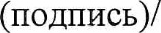 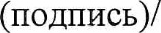 Категория персональныхД8Н НЫХПеречень персональныхД8Н НЫХРазрешаю к распространению Д8Н НЫХРазрешаю к распространению неограниченному кругу лиц (да/нет)Условия и запретыДополнитель ные условияфамилияOTЧGCTBOгод рождениямесяц рождениядата рожденияместо рождениясемейное положениесведения, удсстоверяющиеМОЮ ЛИЧНОСТЬ(паспорт)общие персональные данныеместопроживания (данные о регистрации)почтовый адрес (данные о фактическом мeсте проживания)адрес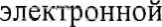 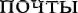 контактные номера телефоновобразованиепрофессияспециальностьквалификациибиометрические персональные данныецветной цифровое фотографическое изображениелицаИнформационный pecypcДействия с персональными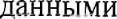 http.«:/’edu.gov.ru/Размещение документации в рамках мероприятияhttps://fedcdo.ru/Размещение документации в рамкахмероприятияhttp-s: "volonter.fedcdo.ru/Размещение документации в рамках мероприятияhttp,s: ïwww.facebc ok.ccэin ’eccэbiocentre.rfРазмещение документации в рамках мероприятияhttps:/’vk.com/ecrnbiocentmeРазмещение документации в рамкахмероприятияhttps://www.instagram.ccэш/ecobiocentre.rf/Размещение документации в рамкахмероприятияhttps://www.youtube.com/channel/UC6q3gjYnQyaJQBTwICWuYSwРазмещение документации в рамкахмероприятияhttps://zen.yandex.ru/id/5e44ff7l7c380d285fd31233Размещение документации в рамках мероприятияhttps://www.ecobiocentre.ru/zhumal-yunnatskiy-vestnik/Размещение документации в рамках мероприятияКатегория персональных данныхПереченьь персональных данныхРазрешаю к распространению (да/нет)Разрешаю к распространению неограниченноУсловия и запросыДополнитель  условияому кругу лиц (да/нет)Общиеперсональные данныефамилияОбщиеперсональные данныеИМЯОбщиеперсональные данные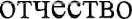 Общиеперсональные данныегод рожденияОбщиеперсональные данныемесяц рожденияОбщиеперсональные данныедата рожденияОбщиеперсональные данныеместо рожденияОбщиеперсональные данныесемейное положениеОбщиеперсональные данныесведения, удостоверяющие мою личность (паспорт)Общиеперсональные данныеместо проживания (данные о регистрации по месту проживания)Общиеперсональные данныепочтовый адрес (данные о фактическом месте проживания)Общиеперсональные данныеадрес электронной почтыОбщиеперсональные данныеконтактные номера телефоновОбщиеперсональные данныеобразованиеОбщиеперсональные данныепрофессияОбщиеперсональные данныеспециальностьОбщиеперсональные данныеквалификацииБиометрические  персональные  данныецветное цифровое фотографическое изображение лицаИнформационный pecypcДействие с персональнымиданнымиhttps:‹'/edu.gov.ru/Размещение документации в рамках мероприятияhttps:'/fedcdo.ru/Размещение документации в рамкахмероприятияhttps://volonter.fedcdo.ru/Размещения документации в рамках мероприятияhttps: ïwww.facebook.ccэm/ecobiocentre.rfРазмещение документации в рамкахмероприятияhttps:/'vk.com/eccэbicэceiitmeРазмещение документации в рамках мероприятияhttps://www.instagranз.ccm ’ecobiocentre.rf/Размещения документации в рамках мероприятияhttps://www.youtube.com/chaniiel/UC6q3gjYnQyaJQBTwICWuYSwРазмещение документации в рамкахмероприятияhttps'//zen.yandex.ru/id/5e44ff7l7c380d285fd31233Размещение документации в рамках мероприятияhttps://www.ecobiccentme.ru/zhurnal-yunnatskiy-vestnik/Размещение документации в рамках мероприятияКатегория персональных данныхПеречень персональных данныхРазрешаю к распространен ию(да/нет)Разрешаю к распространен ию неограниченно му кругу лиц 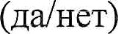 Условия и запретыДополнитель ные условияобщие персональные  данныефамилияобщие персональные  данныеИМЯобщие персональные  данныеOTЯGCTBOобщие персональные  данныегод рожденияобщие персональные  данныемесяц рожденияобщие персональные  данныедата рожденияобщие персональные  данныеместо рожденияобщие персональные  данныесемейное положениеобщие персональные  данныесведения, удостоверяющие мою личность (паспорт)общие персональные  данныеместо проживания (данные о регистрации по месту проживания)общие персональные  данныепочтовый адрес (данные о фактическом месте проживания)общие персональные  данныеадрес электроннойПОЧТЫобщие персональные  данныеконтактные номера телефоновобщие персональные  данныеобразованиеобщие персональные  данныепрофессияобщие персональные  данныеспециальностьобщие персональные  данныеквалификацииБиометрические персональные данные данныецветное цифровое фотографическое изображение лицаИнформационный pеcypcДействия с персональными даннымиhttps:/'edu.gov.ru/Размещение документации в рамках мероприятияhttps:/e'fedv-do.ru/Размещение документации в рамках мероприятияhttps: '/volonter.fedcdo.ru/Размещение документации в рамкахмероприятия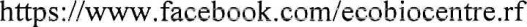 Размещение документации рамках мероприятия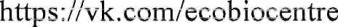 Размещение документации в рамках мероприятияhttps:'/www.instagrain.com/ecobiocentre.rf/Размещение документации в рамках мероприятияhttps:’/www.youtube.com/channel/UC6q3gjYnQyaJQBTwICWuYSwРазмещения документации в рамках мероприятияhttps://zeii.yandex.ru/id/5e44ff7l7c380d285fd31233Размещения документации в рамкахмероприятияhttps://www.ecobicventre.ru/zhurna1-yunnatskiy-ves-tnik/Размещение документации в рамках мерсэприятияКатегория персональных данныхПеречень персональных  данныхРазрешаю к распространению(да/нет)Разрешаю к распространению  неограниченному кругу лиц (да/нет)Услови я и запретыДополнительные условияОбщие псрсональные данныефамилияОбщие псрсональные данныеотчествоОбщие псрсональные данныегод рожденияОбщие псрсональные данныемесяц рожденияОбщие псрсональные данныедата рожденияОбщие псрсональные данныеместо рожденияОбщие псрсональные данныесемейное положениеОбщие псрсональные данныесведения, удостоверяющие мою личность (паспорт)Общие псрсональные данныеместо просиживания (данные о регистрации по месту проживания)Общие псрсональные данныепочтовый адрес (данные о фактическом месте проживания)Общие псрсональные данныеадрес электроннойПОЧТЫОбщие псрсональные данныеконтактные номера телефоновОбщие псрсональные данныеобразованиеОбщие псрсональные данныепрофессияОбщие псрсональные данныеспециальностьОбщие псрсональные данныеквалификациибиометрические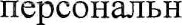 ые данныецветное цифровое фотографическое изображение лицаИнформационный pecypcДействия с персональными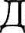 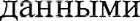 https:/'edu.gov.ru/Размещение документации в рамках мероприятияhttps: fedcdo.ru/Размещение документации в рамках мероприятияhttps://volonter.fedv-do.ru/Размещение документации врамках мероприятияhttps:’/www.facebook.coш ’ccc biocentre.rfРазмещения документации врамках мерсэприятияhttps:/'vk.cc nз 'ecobicэcentreРазмещение документации врамках мероприятияhttps: '/www.instagrain.com/ecobic>centre.rf/Размещение документации в рамках мероприятияhttps:/'/www.youtube.com/chaПnel/UC6q3gjYnQyaJQBTwICWuYSwРазмещение документации в рамках  мероприятияhttps:/'zen.yandex.ru/id/5e44ff7l7c380d285fd31233Размещение документации врамках мероприятияhttps://www.ecobiocentre.ru/zhurnal-yunnat.skiy- estnik/Размещение документации в рамках мероприятия